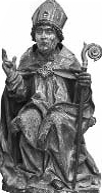 _____________________________________________________________________________________Aan:	Klimmen,	datumBetreft afstandsverklaringVak en nummer van het (urnen)graf               	: Vervaldatum van de grafrechten    		:Geachte rechthebbende,Ondergetekende, rechthebbende van bovenstaand grafnummer, verklaart hierbij met ingang van de vervaldatum van bovenstaande grafrechten aan het R.K. kerkbestuur parochie H. Remigius te Klimmen de vrije beschikking te verlenen over bovenstaande grafruimte. In dit graf zijn indertijd bijgezetEnkeldiep		 :Dubbeldiep		 :Driedubbeldiep	 :Conform afspraak worden de eenmalige ruimingskosten van het gedenkteken voldaan.Aldus in tweevoud opgemaakt en ondertekend te Klimmen op heden    datumHandtekening namens het kerkbestuur		Handtekening van de rechthebbende